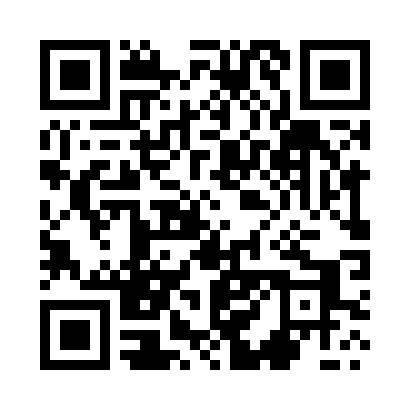 Prayer times for Welnin, PolandWed 1 May 2024 - Fri 31 May 2024High Latitude Method: Angle Based RulePrayer Calculation Method: Muslim World LeagueAsar Calculation Method: HanafiPrayer times provided by https://www.salahtimes.comDateDayFajrSunriseDhuhrAsrMaghribIsha1Wed2:495:1112:335:397:5710:092Thu2:465:0912:335:407:5810:113Fri2:435:0812:335:418:0010:144Sat2:395:0612:335:428:0110:175Sun2:365:0412:335:438:0310:206Mon2:335:0212:335:448:0410:237Tue2:295:0112:335:458:0610:268Wed2:264:5912:335:468:0710:299Thu2:234:5812:335:478:0910:3210Fri2:194:5612:335:488:1010:3511Sat2:184:5412:335:498:1210:3812Sun2:174:5312:335:498:1310:4113Mon2:164:5112:335:508:1510:4114Tue2:164:5012:335:518:1610:4215Wed2:154:4912:335:528:1810:4216Thu2:154:4712:335:538:1910:4317Fri2:144:4612:335:548:2010:4418Sat2:144:4512:335:548:2210:4419Sun2:134:4312:335:558:2310:4520Mon2:134:4212:335:568:2510:4621Tue2:124:4112:335:578:2610:4622Wed2:124:4012:335:588:2710:4723Thu2:124:3912:335:588:2810:4724Fri2:114:3812:335:598:3010:4825Sat2:114:3612:336:008:3110:4926Sun2:104:3512:346:018:3210:4927Mon2:104:3512:346:018:3310:5028Tue2:104:3412:346:028:3410:5029Wed2:104:3312:346:038:3610:5130Thu2:094:3212:346:038:3710:5131Fri2:094:3112:346:048:3810:52